 Electrical & Electronic Service Engineer If you’re interested in career opportunities with Marine Plus S.A., please send us a cover letter and resume outlining your job skills, employment history and educational background.Position: Electrical & Electronic Service Engineer, Machinery Department Imperative: Full-time, Fixed-termLocation: Kallithea, AthensSetting: On-board Vessel Attendance / Office Work About you – preferred requirements for this role Working experience with similar occupation.Trouble shooting and vessel attendance for the maintenance/service/health check of high tech equipment (Ballast Water Management System & Exhaust Gas Cleaning System).Familiarized with Electrical/Automation drawings and Schematic diagrams, PLC & HMI programming.Managing digital platforms, Microsoft Office and Internet Tools.Proficient in English and Team working player.Technical background or expertise in Automation/Electronics or Electrical Engineering.Willingness to frequently travel in Greece/Abroad for vessels’ attendance.Getting the jobKindly Proceed by sending your CV to be reviewed, and we will revert to you shortly after.Via Email: administration@marineplus.grRecapitulation
Marine Plus SA seeks to employ an Executive in its Machinery Department with main occupation as a Electrical & Electronic Service Engineer: Working experience in similar position - Will be an advantage but not mandatory.University Degree – Automation/Electronics or Electrical Engineering.Inclined command of English Language – Certification Computer literacy – relevant Microsoft Office Applications Experienced with Service On-board vessels - will be considered a plusNote: Male applicants are obligated to have conducted their military enlistment duty. 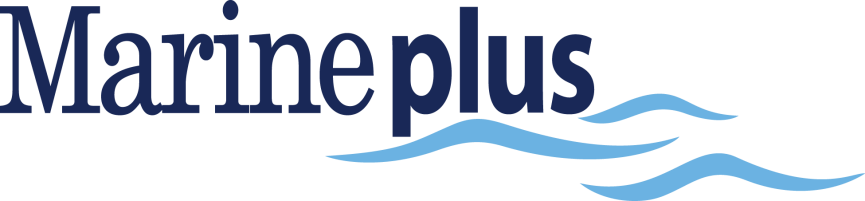 Job Ad Form